** ALLERGIES MUST BE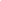 LISTED HERE_________________________________________________________Rosie Uran Jewish Education Center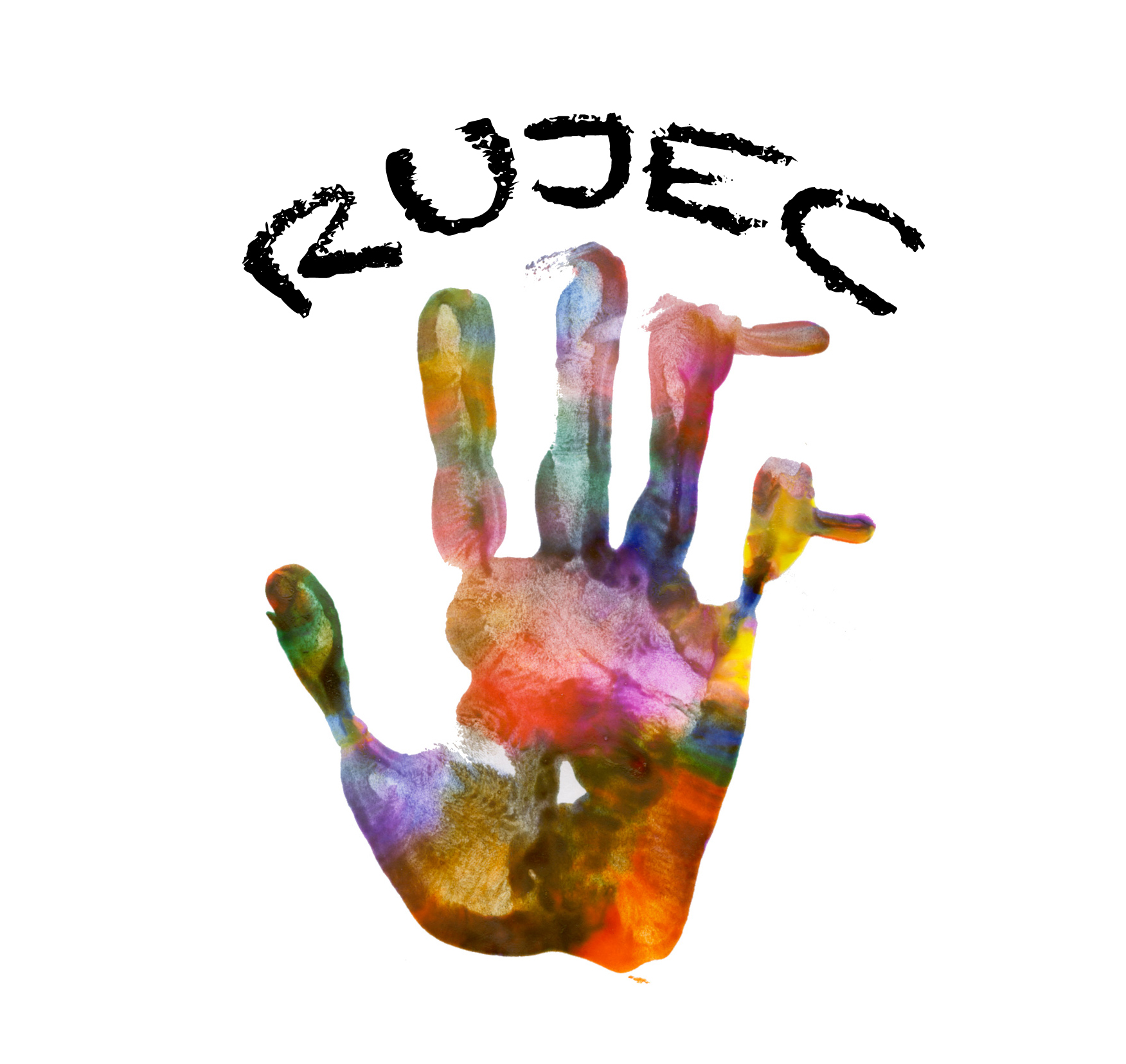 Name of Child ___________________________________________ Birthdate ___________________Name Child is to be called at school ___________________________________________Hebrew Name _______________________________________________________________________Home Address ______________________________________________________________________(Street Address)		   (City)	      (Zip Code) Home phone Number__________________________	Guardian 1 Name ___________________________	Guardian 2 Name _________________________Cell Phone __________________________	Cell Phone __________________________E-Mail _________________________________	E-Mail _________________________________Occupation ____________________________	Occupation ____________________________Business Address _________________________	Business Address _______________________Business Phone ___________________________	Business Phone _________________________      	CHILD’S PHYSICIAN ___________________________________Phone ____________________________Physician's Address _____________________________________________________________________       (Street Address)	 		  (City)	     (Zip Code)CHILD’S DENTIST (or Parent's) _______________________	Phone ____________________________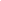  Phone __________________________________Synagogue Member_______   Affiliate Member_______ In accepting applications, RUJEC reserves the right and responsibility to place children in appropriate groups according to age and development.  The Director must be made aware of any special needs and limitations of each child.  I understand that I am responsible for the full tuition.  RUJEC will accept monthly payments due on the first day of each month, beginning July 1, 2021 deemed late after 10th of the month and subject to a late fee of $15.  RUJEC is unable to issue credits or refunds for absences or temporary withdrawals.  All deposits are non-refundable.Parents Signature ___________________________________	Date _____________________________Rosie Uran Jewish Education Center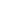 RELEASE FORMChild's Name: ________________________________________ Date: _________________________STATEMENT OF AUTHORIZATIONI, __________________________________, hereby give my permission to Rosie Uran Jewish Education Center to call a doctor for medical or surgical care for my child, _______________________________________________, should an emergency arise.  It is understood that a conscientious effort will be made to locate me or my spouse__________________________________, before any action will be taken.  If it is not possible to locate us, this expense will be accepted by us.  The Director or teacher are authorized to execute all documents and releases necessary to obtain such emergency medical or surgical care.  This authorization shall be valid until September 1, 2022.	I give my permission for my child to be photographed understanding the photos may be used in the media or in advertising RUJEC 	Signature:	________________________________________________AUTHORIZATION TO RELEASEPersons authorized to pick up my child are listed below.  Include parents, relatives, carpool drivers, friends, etc.Name				Address							Phone_______________________	____________________________________________	___________________________________________	____________________________________________	____________________ _______________________	____________________________________________	___________________________________________	____________________________________________	____________________The following people are NOT authorized to pick up my childName				Address					Phone_______________________	________________________________	___________________________________________	________________________________	____________________	Signature:	_____________________________________________It will be most helpful for our staff to know as much about your child’s home background and social and emotional growth as possible.  We would appreciate you taking a few minutes to fill in the following questions.Family Unit History:Guardian 1: ______________________________ Age: _______________Guardian 2 ______________________________ Age: _______________Parents are:   Together ________    Separated (How long) _______ Divorced (How long)_______Step Parent (Name & how long) _____________________ Step Parent (Name & how long)_________________Custody/visiting arrangements: _________________________________________________________________________________________________________________________________________Is your child adopted? _______ Age at adoption: ________Does your child know he/she is adopted? _____Comments: ______________________________________________________Siblings:Name: _____________________________	Age: ______ 	Grade in school: ______________Name: _____________________________	Age: ______ 	Grade in school: ______________Name: _____________________________	Age: ______ 	Grade in school: ______________Other members of household: (Include relationship and age) ___________________________________Who cares for child other than parents? ____________________________________________________
Are there any pets in the home? Name and type _____________________________________________Your Child’s HistoryHas child had group play or school experiences? _________ Where? ____________________________Does child have neighborhood or school playmates? ______________ Please specify: _______________________________________________________________________Does child dress self? _____________________   Undress? ___________________What time does child usually go to bed at night? ___________________ Awaken? ________________Do they take naps? _________ When? ___________________________________________________Does s/he sleep well? _________________________________________________________________What are child’s favorites?Indoor activities? _____________________________________________________________________Outdoor activities? ___________________________________________________________________Foods? _____________________________________________________________________________Are you concerned with any of the following: (Yes or NO)	Temper Tantrums __________________	Fears __________________________	Timidity               __________________	Aggressiveness __________________	Nervous habits     __________________	Reaction to authority _____________Comments: ____________________________________________________________________________________________________________________________________________________________________________Does your child have regular responsibilities at home?  If so, please list ______________________________________________________________________________________How do you feel your child gets along with others? Children? ______________________________________________________________________________Adults? _______________________________________________________________________________Does your child have outside lessons or other group experiences, i.e. playgroup, dancing, music, tumbling, etc.? ______________________________________________________________________________________How do you hope preschool will benefit your child? __________________________________________________________________________________________________________________________________________________________________________________________________________________________________________________________________Does your child have any special fears that you are aware of?______________________________________________________________________________________Does your child have any developmental issues that we should be aware of? ______________________________________________________________________________________What method of guidance and discipline is used in your home? What is your child’s usual reaction?____________________________________________________________________________________________________________________________________________________________________________How would you describe your child’s personality? ____________________________________________________________________________________________________________________________________________________________________________Health History:Has your child had any serious illnesses or surgeries?  Please list include age at time: ____________________________________________________________________________________________________________________________________________________________________________Does your child have any recurring mild health issues such as colds or ear infections?___________________________________________________________________________________________________________________________________________________________________________Does your child have any health issues that may affect his/her development? ____________________________________________________________________________________________________________________________________________________________________________Does your child have any health issues that may affect his/her day at school? ____________________________________________________________________________________________________________________________________________________________________________Thank you.